SOUTH AUSTRALIA FOOD ACT 200186—Notification of food businesses	(1)  	The proprietor of a food business must not conduct the food business unless the proprietor has given written notice, in the approved form, of the information specified in the Food Safety Standards that is to be notified to the appropriate enforcement agency before the business is conducted.*If mobile vendor, provide address where vehicle is garaged or permanently stationed		                 	**does not apply to all businesses*Business address may be different to the address of the business ownerNOTESFood businesses are categorised into three sectors. It is possible for a business to operate within more than one sector. For example; a meat processing business predominately making product for the wholesale market may also have a retail outlet on the same site. In this instance the business operates in both the manufacturing and the retail sector.NOTESThe food manufacturing sector is sub-divided into broad categories based on the types of food produced, more than one category may apply;Low Risk Food is a food that is unlikely to contain pathogenic (potentially harmful) micro-organisms and will not normally support their growth. A Pathogen Reduction Step is a processing step that significantly reduces the microbial population present in food materials. (eg: cooking, pasteurisation, canning, fermentation).Uncooked Fermented Manufactured Meat Products are processed meat products that do not include cooking in their creation.NOTESThe retail & food service sector is sub-divided into broad categories based on the core activities of the business. This sector also includes businesses serving “risk persons”, such as the elderly, and are considered as ‘high priority’.Low Risk Food is a food that is unlikely to contain pathogenic (potentially harmful) micro-organisms and will not normally support their growth, including whole fruits and vegetables.Medium Risk Foods are those that may contain pathogenic micro-organisms but would normally not support their growth; or foods that are unlikely to contain pathogenic micro-organisms but may support the formation of toxins or the growth of pathogens. (eg: cut fruit & vegetables, milk, canned meats).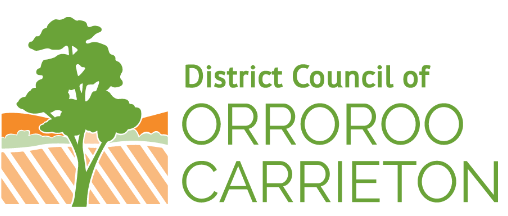 FOOD BUSINESS NOTIFICATION FORM17 Second Street  PO Box 3 Orroroo SA 5431 08 8658 1260  council@orroroo.sa.gov.auOWNERSHIP DETAILS OWNERSHIP DETAILS OWNERSHIP DETAILS OWNERSHIP DETAILS OWNERSHIP DETAILS OWNERSHIP DETAILS OWNERSHIP DETAILS OWNERSHIP DETAILS Owners NameOwners NameTrading Business NameTrading Business NameRegistered Business NameRegistered Business NameBusiness Address*Business Address*Postal Address (if different)Postal Address (if different)ABNCAN**PhoneMobileFaxEmailBUSINESS DETAILS BUSINESS DETAILS BUSINESS DETAILS BUSINESS DETAILS BUSINESS DETAILS BUSINESS DETAILS Business Address*Number of Employees Handling FoodDate Business CommencedDate Business CommencedDescribe Business and its Operation:Describe Business and its Operation:Describe Business and its Operation:Describe Business and its Operation:Describe Business and its Operation:Describe Business and its Operation:Manufacturing SectorGo to page 2Manufacturing SectorGo to page 2Retail/Food Service SectorGo to page 2Retail/Food Service SectorGo to page 2Distribution SectorGo to page 3Distribution SectorGo to page 3IS YOUR FOOD BUSINESS BASED AT YOUR HOME?ARE YOU A MOBILE FOOD VENDOR?ARE YOU A MOBILE FOOD VENDOR?DO YOU HAVE A FOOD SAFETY PASSPORT?#:MANUFACTURING SECTORMANUFACTURING SECTORMANUFACTURING SECTORMANUFACTURING SECTORMANUFACTURING SECTORMANUFACTURING SECTORMANUFACTURING SECTORMANUFACTURING SECTORMANUFACTURING SECTORTypes of Food ManufacturedTypes of Food ManufacturedTypes of Food ManufacturedTypes of Food ManufacturedTypes of Food ManufacturedTypes of Food ManufacturedTypes of Food ManufacturedTypes of Food ManufacturedTypes of Food ManufacturedDairy ProductsProcessed Fruits &/or VegetablesProcessed Fruits &/or VegetablesProcessed Fruits &/or VegetablesSoft Drinks/Juices/non-alcoholic DrinksSoft Drinks/Juices/non-alcoholic DrinksRaw Meat or PoultryCereal & Flour ProductsCereal & Flour ProductsCereal & Flour ProductsEggs or Egg ProductsEggs or Egg ProductsProcessed Meat or PoultryBakery Goods, Bread, Pastries, CakesBakery Goods, Bread, Pastries, CakesBakery Goods, Bread, Pastries, CakesSugar Products/Confectionary/HoneySugar Products/Confectionary/HoneyCooked Fermented Meat ProductsRaw Fish, Shellfish & SeafoodRaw Fish, Shellfish & SeafoodRaw Fish, Shellfish & SeafoodInfant or Baby FoodsInfant or Baby FoodsUncooked Fermented Meat Products* Processed Fish, Shellfish & SeafoodProcessed Fish, Shellfish & SeafoodProcessed Fish, Shellfish & SeafoodAlcoholic BeveragesAlcoholic BeveragesRaw Fruit &/or VegetablesEdible Oils & Oil ProductsEdible Oils & Oil ProductsEdible Oils & Oil ProductsIce &/or Water ProductsIce &/or Water ProductsOther (Please list): 	Other (Please list): 	Other (Please list): 	Other (Please list): 	Other (Please list): 	Other (Please list): 	Other (Please list): 	Other (Please list): 	Other (Please list): 	Does your Business only manufacture Low Risk Food?   Does your Business only manufacture Low Risk Food?   Does your Business only manufacture Low Risk Food?   Do some or all of the foods manufacture have a Pathogen Reduction Step?Do some or all of the foods manufacture have a Pathogen Reduction Step?Do some or all of the foods manufacture have a Pathogen Reduction Step?Do some or all of the foods manufacture have a Pathogen Reduction Step?Does your Business manufacture uncooked, fermented, comminuted, processed or manufactured meat products?Does your Business manufacture uncooked, fermented, comminuted, processed or manufactured meat products?Does your Business manufacture uncooked, fermented, comminuted, processed or manufactured meat products?Does your Business manufacture uncooked, fermented, comminuted, processed or manufactured meat products?Does your Business manufacture uncooked, fermented, comminuted, processed or manufactured meat products?Does your Business manufacture uncooked, fermented, comminuted, processed or manufactured meat products?Does your Business manufacture uncooked, fermented, comminuted, processed or manufactured meat products?RETAIL/FOOD SERVICE SECTORRETAIL/FOOD SERVICE SECTORRETAIL/FOOD SERVICE SECTORRETAIL/FOOD SERVICE SECTORRETAIL/FOOD SERVICE SECTORRETAIL/FOOD SERVICE SECTORRETAIL/FOOD SERVICE SECTORFood Business TypeFood Business TypeFood Business TypeFood Business TypeFood Business TypeFood Business TypeFood Business TypeBakeryFarm Gate RetailSupermarketSupermarketButcherLiquor StoreFishmonger / Seafood SalesFishmonger / Seafood SalesChemist / PharmacyStallFruiterer / Green GrocerFruiterer / Green GrocerCaféMobile Food Vending VehicleFunction CentreFunction CentreCanteen RestaurantTemporary Food BusinessTemporary Food BusinessCatererService StationCharity/Fund Raising/Community Org.Charity/Fund Raising/Community Org.Child Care CentreSnack Bar / KioskAged Care FacilityAged Care FacilityDelicatessenClub / Sports ClubHospitalHospitalGuest house / Bed & Breakfast Pub / TavernHome Delivered MealsHome Delivered MealsOther (Please list including specialty shop): Other (Please list including specialty shop): Other (Please list including specialty shop): Other (Please list including specialty shop): Other (Please list including specialty shop): Other (Please list including specialty shop): Other (Please list including specialty shop): Does your Business only manufacture Low Risk Food (packaged and unpackaged) or Medium Risk Food, received and sold in original packaging?   Does your Business only manufacture Low Risk Food (packaged and unpackaged) or Medium Risk Food, received and sold in original packaging?   Does your Business only manufacture Low Risk Food (packaged and unpackaged) or Medium Risk Food, received and sold in original packaging?   Does your Business only manufacture Low Risk Food (packaged and unpackaged) or Medium Risk Food, received and sold in original packaging?   Does your Business only manufacture Low Risk Food (packaged and unpackaged) or Medium Risk Food, received and sold in original packaging?   DISTRIBUTION SECTORDISTRIBUTION SECTORDISTRIBUTION SECTORDISTRIBUTION SECTORDISTRIBUTION SECTORDISTRIBUTION SECTORDistribution Business TypeDistribution Business TypeDistribution Business TypeDistribution Business TypeDistribution Business TypeDistribution Business TypeImporterCold StorageWarehousingFood TransportWholesale Distributor / PackerOther (Please list): Other (Please list): Other (Please list): Other (Please list): Other (Please list): Other (Please list): Does your Business only manufacture Low Risk Food (packaged and unpackaged) or Medium Risk Food, received and sold in original packaging?   Does your Business only manufacture Low Risk Food (packaged and unpackaged) or Medium Risk Food, received and sold in original packaging?   Does your Business only manufacture Low Risk Food (packaged and unpackaged) or Medium Risk Food, received and sold in original packaging?   Does your Business only manufacture Low Risk Food (packaged and unpackaged) or Medium Risk Food, received and sold in original packaging?   Does your Business only manufacture Low Risk Food (packaged and unpackaged) or Medium Risk Food, received and sold in original packaging?   Does your Business only manufacture Low Risk Food (packaged and unpackaged) or Medium Risk Food, received and sold in original packaging?   DECLARATION DECLARATION DECLARATION DECLARATION NOTIFICATION SUBMITTED BY:Applicant/Owner Signature:Date:FOR OFFICE USE ONLYFOR OFFICE USE ONLYFOR OFFICE USE ONLYFOR OFFICE USE ONLYNotification Received By:Date: